Activity 1:Helpful and less helpful sleep behavioursKS4 RESOURCESActivity 2Consequences of poor sleep habitsKS4 RESOURCES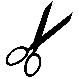 Activity 2:Consequences Answer SheetKS4 RESOURCESKS4 RESOURCESConsequences Answer Sheet continued...Activity 3:Managing sleep difficultiesLayla has slept through her morning alarm so her dad starts telling Layla off for being late. She shouts back as she runs out of the door.Abdi’s family business is in making furniture so he often helps out in their woodwork shop after school. Recently, he’s not been getting enough sleep but doesn’t want to let his parents down so he carries on working in the shop.Su went out with her girlfriend the night before a basketball final as she wanted to take her mind off her nerves. They stayed out longer than expected and she’s feeling pretty exhausted ahead of today’s fixture.Tal was up really late studying for an exam later in the week so a friend offers him an energy drink from their ‘stash’. Tal wouldn’t normally drink this kind of thing as he knows they aren’t that great for your health but he’s too tired to argue.Alima is late for her Saturday job at a café so she decides to take her moped. However, she’s slept badly and is not really feeling that alert.Connor didn’t sleep well last night so when a teacher asks him a question, Connor real- ises he’s been daydreaming and can’t answer. He feels like a fool in front of the class so spends the rest of the lesson chatting and being generally disruptive.If out late, a person should skip their usual wind down routine (e.g. having a bath, reading a book) to make sure they get to bed as close to their normal time as possible.If someone has been struggling to get to sleep for a long time, they should get out of bed and read or drink a cup of herbal tea.If someone struggles with racing thoughts when trying to sleep, they could try allocating a time to think about the day ahead or about worries — perhaps after dinner.Ensure any clocks or alarms aren’t visible from a person’s sleeping position so they don’t focus on how long they have been trying to sleep for.To help someone figure out what could be causing their sleep difficulties, it might be worth keeing a sleep diary — what they did before a good nights’ sleep and what happened when they slept less well.People should leave curtains open so they go to sleep and wake up with the sun cycle.It’s helpful to have a TV or radio in the bedroom to help distract a person who is struggling to sleep.Meditation, visualisation and mindfulness techniques can help a person to calm their mind if they are finding it difficult to get to or fall back to sleep.Walking in the sunshine, especially in the mornings, can help to reset the circadian rhythm.Caffeine is fine as long as it’s drunk at least 2 hours before sleep.Install a blue light filter on phones to help reduce the impact of screen time on the sleep cycle.Exercising before bed can help tire a person out and help them sleep.Taking a short afternoon nap after teatime is a great way to regularly top up sleep.Keeping to a sleep routine at weekends is important to encourage a regular sleep pattern.